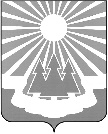 Администрация
муниципального образования
 «Светогорское городское поселение»
Выборгского района Ленинградской областиПОСТАНОВЛЕНИЕВ соответствии со ст.179 Бюджетного кодекса РФ, руководствуясь Постановлением администрации от 12.09.2013г. №255 «Об утверждении Порядка разработки, реализации 
и оценки эффективности муниципальных программ МО «Светогорское городское поселение» 
(в редакции постановлений администрации от 30.09.2013г. № 265, от 15.10.2015г. № 384, 
от 10.02.2020г. №59, от 20.04.2020г. № 200, от 30.07.2020г. № 377, от 24.02.2022г. № 64), администрация МО "Светогорское городское поселение"п о с т а н о в л я е т: 1.Внести в постановление администрации МО «Светогорское городское поселение» 
от 08.10.2020г. № 489 «Об утверждении муниципальной программы «Формирование городской среды и обеспечение качественным жильём граждан на территории МО «Светогорское городское поселение» (в редакции постановлений администрации от 04.03.2021г. №103, 
от 29.04.2021г. №245, от 24.06.2021г. №308, от 08.07.2021г. №335, от 18.08.2021г. №377, 
от 16.09.2021г. № 403, от 28.10.2021г. № 460, от 25.11.2021г. № 508, от 23.12.2021г. № 554, 
от 03.03.2022г. №82, от 24.03.2022г. №104, от 21.04.2022г. № 140, от 02.06.2022г. № 187, 
от 30.06.2022г. № 202, от 21.07.2022г. № 224, от 17.08.2022г. № 245, 15.09.2022г. № 261, 20.10.2022г. № 326, от 17.11.2022г. № 359, от 01.12.2022 № 365, от 22.12.2022 № 382, от 12.01.2023г. № 10, от 19.01.2023 № 20, от 09.02.2023г. № 47, от 21.02.2023г. № 53, от 09.03.2023. №61) (далее - Программа) изменения согласно приложению к настоящему постановлению.2.Опубликовать настоящее Постановление в газете «Вуокса», в сетевом издании «Официальный вестник муниципальных правовых актов органов местного самоуправления муниципального образования «Выборгский район» Ленинградской области» (npavrlo.ru) 
и разместить на официальном сайте МО "Светогорское городское поселение"
(mo-svetogorsk.ru).3.Контроль за исполнением настоящего постановления оставляю за собой.Глава администрации								Е. Е. ЦойИсполнитель: Л. А. Андреева     Согласовано: Е.  М. Пугачева   Н. В. Ковшарь   Г. Е. Горюнова 	Разослано.: в дело, СБУ, СЭД: ОГХ, СФ, СЭР МЗ, ОЗМИ, пресс-центр «Вуокса», сайт, регистр МНПА, официальный вестникПриложениек постановлению от   11.05.2023  № 61       В приложение (муниципальная программа «Формирование городской среды и обеспечение качественным жильём граждан на территории МО «Светогорское городское поселение» внести изменения:- в подпрограмму 1 «Повышение уровня благоустройства территорий населённых пунктов» пункт 1,  подпункты 1.2 и 1.3  изложить в новой редакциипункт 3,подпункты 3.2 и 3.3 изложить в новой редакции:пункт 4, подпункты 4.1,4.1.1.,4.2.,4.2.1,4.2.2,4.2.3,4.2.4,.4.2.5.изложить в новой редакции: итог по подпрограмме изложить в новой редакции:Подпрограмма 3, пункт 6. изложить в новой редакции:итог по подпрограмме изложить в новой редакции:проект 3, мероприятие 1 изложить в новой редакции:   итог по подпрограмме:№О внесении изменений в постановление администрации МО «Светогорское городское поселение» от 08.10.2020 года № 489 «Об утверждении муниципальной программы «Формирование городской среды и обеспечение качественным жильём граждан на территории МО «Светогорское городское поселение»О внесении изменений в постановление администрации МО «Светогорское городское поселение» от 08.10.2020 года № 489 «Об утверждении муниципальной программы «Формирование городской среды и обеспечение качественным жильём граждан на территории МО «Светогорское городское поселение»О внесении изменений в постановление администрации МО «Светогорское городское поселение» от 08.10.2020 года № 489 «Об утверждении муниципальной программы «Формирование городской среды и обеспечение качественным жильём граждан на территории МО «Светогорское городское поселение»О внесении изменений в постановление администрации МО «Светогорское городское поселение» от 08.10.2020 года № 489 «Об утверждении муниципальной программы «Формирование городской среды и обеспечение качественным жильём граждан на территории МО «Светогорское городское поселение»Содержание улично-дорожной сети территорий населенных пунктов ОГХ202217 305 961,000017 305 961,000Содержание улично-дорожной сети территорий населенных пунктов ОГХ20239 300 000,00009 300 000,000Содержание улично-дорожной сети территорий населенных пунктов ОГХ202420 909 000,000020 909 000,000Содержание улично-дорожной сети территорий населенных пунктов ОГХ202526 934 400,000026 934 400,000Содержание улично-дорожной сети территорий населенных пунктов ОГХ202615 000 000,000015 000 000,000Содержание улично-дорожной сети территорий населенных пунктов ОГХ202715 000 000,000015 000 000,0001.2. Механизированная уборка дорог, общественных территорий (содержание парка, детских площадок, мемориалов и т. Д.)ОГХ202212 916 961,000012 916 961,0001.2. Механизированная уборка дорог, общественных территорий (содержание парка, детских площадок, мемориалов и т. Д.)ОГХ20236 000 000,00006 000 000.0001.2. Механизированная уборка дорог, общественных территорий (содержание парка, детских площадок, мемориалов и т. Д.)ОГХ202420 909 000,000020 909 000,0001.2. Механизированная уборка дорог, общественных территорий (содержание парка, детских площадок, мемориалов и т. Д.)ОГХ202526 934 400,000026 934 400,0001.2. Механизированная уборка дорог, общественных территорий (содержание парка, детских площадок, мемориалов и т. Д.)ОГХ202615 000 000,000015 000 000,0001.2. Механизированная уборка дорог, общественных территорий (содержание парка, детских площадок, мемориалов и т. Д.)ОГХ202715 000 000,000015 000 000,0001.3. Ручная уборка общественных территорий (содержание парка, детских площадок, мемориалов и т. Д.)ОГХ20224 389 000,00004 389 000,0001.3. Ручная уборка общественных территорий (содержание парка, детских площадок, мемориалов и т. Д.)ОГХ20233 300 000.00003 000 000,0001.3. Ручная уборка общественных территорий (содержание парка, детских площадок, мемориалов и т. Д.)ОГХ2024000001.3. Ручная уборка общественных территорий (содержание парка, детских площадок, мемориалов и т. Д.)ОГХ2025000001.3. Ручная уборка общественных территорий (содержание парка, детских площадок, мемориалов и т. Д.)ОГХ2026000001.3. Ручная уборка общественных территорий (содержание парка, детских площадок, мемориалов и т. Д.)ОГХ2027000003.Создание условий для массового отдыха жителей ОГХ20221 058 389,00001 058 389,0003.Создание условий для массового отдыха жителей ОГХ20231 933 642,66099 500,00 1 834 142,6603.Создание условий для массового отдыха жителей ОГХ20241 451 340,66099 500,001 351 840,6603.Создание условий для массового отдыха жителей ОГХ20251 451 340,66099 500,001 351 840,6603.Создание условий для массового отдыха жителей ОГХ20261 750 000,00001 750 000,0003.Создание условий для массового отдыха жителей ОГХ20271 750 000,00001 750 000,0003.1 Оказание услуг по монтажу/демонтажу праздничной/памятной атрибутики (Новогодней, ко Дню Победы и Дню города, ко Дню Памяти)ОГХ2022714 039,0000714 039,0003.1 Оказание услуг по монтажу/демонтажу праздничной/памятной атрибутики (Новогодней, ко Дню Победы и Дню города, ко Дню Памяти)ОГХ2023350 000,0000350 000,0003.1 Оказание услуг по монтажу/демонтажу праздничной/памятной атрибутики (Новогодней, ко Дню Победы и Дню города, ко Дню Памяти)ОГХ2024350 000,0000350 000,0003.1 Оказание услуг по монтажу/демонтажу праздничной/памятной атрибутики (Новогодней, ко Дню Победы и Дню города, ко Дню Памяти)ОГХ2025350 000,0000350 000,0003.1 Оказание услуг по монтажу/демонтажу праздничной/памятной атрибутики (Новогодней, ко Дню Победы и Дню города, ко Дню Памяти)ОГХ2026350 000,0000350 000,0003.1 Оказание услуг по монтажу/демонтажу праздничной/памятной атрибутики (Новогодней, ко Дню Победы и Дню города, ко Дню Памяти)ОГХ2027350 000,0000350 000,0003.2.  Поставка праздничной атрибутики ко Дню Победы и Дню города, Новому году ОГХ2022000003.2.  Поставка праздничной атрибутики ко Дню Победы и Дню города, Новому году ОГХ20231 000 000,00001 000 00,0003.2.  Поставка праздничной атрибутики ко Дню Победы и Дню города, Новому году ОГХ2024300 000,0000300 000,0003.2.  Поставка праздничной атрибутики ко Дню Победы и Дню города, Новому году ОГХ2025300 000,0000300 000,0003.2.  Поставка праздничной атрибутики ко Дню Победы и Дню города, Новому году ОГХ2026100 000,0000100 000,0003.2.  Поставка праздничной атрибутики ко Дню Победы и Дню города, Новому году ОГХ2027100 000,0000100 000,0003.3. Мероприятие по борьбе с борщевикомОГХ2022100 000,0000100 000,0003.3. Мероприятие по борьбе с борщевикомОГХ2023109 340,66099 500,009 840,6603.3. Мероприятие по борьбе с борщевикомОГХ2024109 340,66099 500,009 840,6603.3. Мероприятие по борьбе с борщевикомОГХ2025109 340,66099 500,009 840,6603.3. Мероприятие по борьбе с борщевикомОГХ2026100 000,0000100 000,0004.Обеспечение безопасности дорожного движения ОГХ, ОЗМИ20229 931 264,13009 931 264,1304.Обеспечение безопасности дорожного движения ОГХ, ОЗМИ20236 873 515,8002 520 840,004 202 675,8004.Обеспечение безопасности дорожного движения ОГХ, ОЗМИ202411 370 000,000011 370 000,0004.Обеспечение безопасности дорожного движения ОГХ, ОЗМИ202512 370 000,000012 370 000,0004.Обеспечение безопасности дорожного движения ОГХ, ОЗМИ20269 920 000,00009 920 000,0004.Обеспечение безопасности дорожного движения ОГХ, ОЗМИ20279 920 000,00009 920 000,0004.1 Уличное освещение (потребление эл.энергии) штрафы, пени, пусконаладочные работы, обслуживание, присоединение эл.сетей при увеличении мощностей), оформление/переоформление актов о технологическом присоединении в т.ч.ОГХ, ОЗМИ20229 032 080,93009 032 080,9304.1 Уличное освещение (потребление эл.энергии) штрафы, пени, пусконаладочные работы, обслуживание, присоединение эл.сетей при увеличении мощностей), оформление/переоформление актов о технологическом присоединении в т.ч.ОГХ, ОЗМИ20232 520 000,00002 520 000,0004.1 Уличное освещение (потребление эл.энергии) штрафы, пени, пусконаладочные работы, обслуживание, присоединение эл.сетей при увеличении мощностей), оформление/переоформление актов о технологическом присоединении в т.ч.ОГХ, ОЗМИ20249 820 000,00009 820 000,0004.1 Уличное освещение (потребление эл.энергии) штрафы, пени, пусконаладочные работы, обслуживание, присоединение эл.сетей при увеличении мощностей), оформление/переоформление актов о технологическом присоединении в т.ч.ОГХ, ОЗМИ202510 820 000,000010 820 000,0004.1 Уличное освещение (потребление эл.энергии) штрафы, пени, пусконаладочные работы, обслуживание, присоединение эл.сетей при увеличении мощностей), оформление/переоформление актов о технологическом присоединении в т.ч.ОГХ, ОЗМИ20269 020 000,00009 020 000,0004.1 Уличное освещение (потребление эл.энергии) штрафы, пени, пусконаладочные работы, обслуживание, присоединение эл.сетей при увеличении мощностей), оформление/переоформление актов о технологическом присоединении в т.ч.ОГХ, ОЗМИ20279 020 000,00009 020 000,0004.1.1Уличное освещение (потребление эл. энергии, штрафы, пени, пусконаладочные работы, обслуживание, присоединение эл. сетей при увеличении мощностей), оформление/переоформление актов о технологическом присоединении в т. Ч.20228 826 880,93008 826 880,9304.1.1Уличное освещение (потребление эл. энергии, штрафы, пени, пусконаладочные работы, обслуживание, присоединение эл. сетей при увеличении мощностей), оформление/переоформление актов о технологическом присоединении в т. Ч.20232 500 000,00002 500 000,0004.1.1Уличное освещение (потребление эл. энергии, штрафы, пени, пусконаладочные работы, обслуживание, присоединение эл. сетей при увеличении мощностей), оформление/переоформление актов о технологическом присоединении в т. Ч.20249 800 000,00009 800 000,0004.1.1Уличное освещение (потребление эл. энергии, штрафы, пени, пусконаладочные работы, обслуживание, присоединение эл. сетей при увеличении мощностей), оформление/переоформление актов о технологическом присоединении в т. Ч.202510 800 000,000010 800 000,0004.1.1Уличное освещение (потребление эл. энергии, штрафы, пени, пусконаладочные работы, обслуживание, присоединение эл. сетей при увеличении мощностей), оформление/переоформление актов о технологическом присоединении в т. Ч.20269 000 000,00009 000 000,0004.1.1Уличное освещение (потребление эл. энергии, штрафы, пени, пусконаладочные работы, обслуживание, присоединение эл. сетей при увеличении мощностей), оформление/переоформление актов о технологическом присоединении в т. Ч.20279 000 000,00009 000 000,0004.1.2 Получение актов технологического присоединенияОГХ, ОЗМИ2022205 200,0000205 200,0004.1.2 Получение актов технологического присоединенияОГХ, ОЗМИ202320 000,000020 000,0004.1.2 Получение актов технологического присоединенияОГХ, ОЗМИ202420 000,000020 000,0004.1.2 Получение актов технологического присоединенияОГХ, ОЗМИ202520 000,000020 000,0004.1.2 Получение актов технологического присоединенияОГХ, ОЗМИ202620 000,000020 000,0004.1.2 Получение актов технологического присоединенияОГХ, ОЗМИ202720 000,000020 000,0004.2 Устройство УООГХ20232 653 515,802 520 840,00132 675,8004.2 Устройство УООГХ2024000004.2 Устройство УООГХ2025000004.2 Устройство УООГХ2026000004.2 Устройство УООГХ2027000004.2.1 Ремонт освещения улично-дорожной сети по адресу: г.п. Лесогорский, ул. Школьная (от пересечения с 
ул. Горная и до здания бывшей школы)ОГХ2023704 409,730669 189,2435 220,4904.2.2  Ремонт освещения улично-дорожной сети по адресу: г.п. Лесогорский, ул. Октябрьская (от пересечения с ул. Садовая и до жилого дома №17)ОГХ2023447 842,400425 450,2822 392,1204.2.3 Ремонт освещения улично –дорожной сети по адресу: г.п. Лесогорский, ул. СоветовОГХ2023758 715,130720 779,3737 935,7604.2.4.Установка опор освещения улично-дорожной сети, взамен демонтированных, по адресу: г. Светогорск, ул. Красноармейская, д. 12ОГХ2023653 704,540621 019,31685,2304.2.5.Установка опор освещения улично-дорожной сети, взамен демонтированных, по адресу: ул. Ленинградская, от улицы Лесная  до конца улицыОГХ202388 844,00084 401,804 442,200Итого по годам процессная часть:202234 009 930,510034 009 930,510Итого по годам процессная часть:202336 428 456,0002 620 340,0033 808 116,000Итого по годам процессная часть:202449 529 826,0001 282 500,0048 247 326,000Итого по годам процессная часть:202562 962 910,8708 116 608,8754 846 302,000Итого по годам процессная часть:202632 840 003,000032 840 003,000Итого по годам процессная часть:202732 840 003,000032 840 003,000Итого по подпрограмме:Итого по подпрограмме:248 611 129,38012 019 448,87236 591 680,5106.Взносы на капитальный ремонт за муниципальные жилые помещенияОГХ20226 604 602,21006 604 602,2106.Взносы на капитальный ремонт за муниципальные жилые помещенияОГХ20235 100 000,00005 100 000,0006.Взносы на капитальный ремонт за муниципальные жилые помещенияОГХ20246 880 000,00006 880 000,0006.Взносы на капитальный ремонт за муниципальные жилые помещенияОГХ20256 880 000,00006 880 000,0006.Взносы на капитальный ремонт за муниципальные жилые помещенияОГХ20265 000 000,00005 000 000,0006.Взносы на капитальный ремонт за муниципальные жилые помещенияОГХ20225 000 000,00005 000 000,000Итого по годам процессная часть:20226 871 553,16006 871 553,160Итого по годам процессная часть:20235 340 000,00005 340 000,000Итого по годам процессная часть:20247 120 000,00007 120 000,000Итого по годам процессная часть:20257 180 000,00007 180 000,000Итого по годам процессная часть:20265 494 300,00005 494 300,000Итого по годам процессная часть:20275 494 300,00005 494 300,000Итого по подпрограмме: Итого по подпрограмме: 40 920 969,143 386 607,8237 534 361,320Проект 3 «Модернизация: Техническое перевооружение котельной»ОГХ20222 447 115,00002 447 115,000Проект 3 «Модернизация: Техническое перевооружение котельной»20231 000 000,00001 000 000,00Мероприятие направленное 
на  модернизацию: Техническое перевооружение е котельной»Разработка рабочей документации монтажа автоматизации ОГХ2022275 000,0000275 000,000Мероприятие направленное 
на  модернизацию: Техническое перевооружение е котельной»Разработка рабочей документации монтажа автоматизации ОГХ20231 000 000,00001 000 000,000